Пояснительная записка       Рабочая  программа по изобразительному искусству для  9  класса  разработана на основе авторской программы «Изобразительное искусство. 5-9 классы» (Изобразительное искусство. 5-9 кл.: программа для общеобразовательных учреждений / В.С. Кузин, С.П. Ломов Е.В. Шорохов  и др. 3-е изд., стереотип. – М.: Дрофа, 2013) , и в соответствии со следующими документами:Федеральный закон Российской Федерации от 29 декабря 2012 г. № 273-ФЗ "Об образовании в Российской Федерации"Приказ Минобразования РФ от 9 марта 2004 г. N 1312
"Об утверждении федерального базисного учебного плана и примерных учебных планов для образовательных учреждений Российской Федерации, реализующих программы общего образования"( с изменениями и дополнениями от: 20 августа 2008 г., 30 августа 2010 г., 3 июня 2011 г., 1 февраля 2012 г.)
Федеральный перечень учебников, рекомендуемых к использованию при реализации имеющих государственную аккредитацию образовательных программ начального общего, основного общего, среднего общего образования, утверждённый приказом Министерства образования и науки РФ от 31.03.2014 года № 253.Приказ Министерства образования и науки РФ от 29 декабря 2016 года «О внесении изменений в федеральный перечень учебников, рекомендуемых к использованию при реализации имеющих государственную аккредитацию образовательных программ начального общего, основного общего, среднего общего образования, утверждённый приказом Министерства образования и науки РФ от 31.03.2014 года № 253. Положение о рабочей программе по учебному предмету, утверждённое приказом директора от 16.05.2017 года № 57.Цель программы: приобщение к искусству как духовному опыту поколений, овладение способами художественной деятельности, развитие индивидуальности, дарования и творческих способностей ребенка.Изучение изобразительного искусства на ступени среднего общего образования направлено на достижение следующих задач:  -воспитание уважения к истории культуры своего Отечества, выраженной в ее архитектуре, изобразительном искусстве, в национальных образах предметно-материальной и пространственной среды и понимании красоты человека;-развитие способности ориентироваться в мире современной художественной культуры;-овладение средствами художественного изображения как способом развития умения видеть реальный мир, как способностью к анализу и структурированию визуального образа, на основе его эмоционально-нравственной оценки;-овладение основами культуры практической работы различными художественными материалами и инструментаОбщая характеристика предметаИзучение искусства в основной школе призвано сформировать у учащихся художественный способ познания мира, дать систему знаний и ценностных ориентиров на основе собственной художественно-творческой деятельности и опыта приобщения к выдающимся явлениям русской и зарубежной художественной культуры. Вклад образовательной области «Искусство» в развитие личности выпускника основной школы заключается в развитии эстетического восприятия мира, в воспитании художественного вкуса, потребности в общении с прекрасным в жизни и в искусстве, в обеспечении определенного уровня эрудиции в сфере изобразительного искусство, в сознательном выборе видов художественно-творческой деятельности, в которых подросток может проявить свою индивидуальность, реализовать творческие способности.Содержание программы направлено на приоритетное развитие художественно-творческих способностей учащихся при эмоционально-ценностном отношении к окружающему миру и искусству. Обучение изобразительному искусству в школе не должно сводиться к узко технологической стороне. Постижение основ языка художественной выразительности выступает не как самоцель, а как средство создания художественного образа и передачи эмоционального отношения человека к миру. Содержание обучения в примерной программе дано крупными блоками. Такое построение программы позволяет создавать различные модели курса изобразительного искусства, варьировать содержание учебников, различными средствами распределять учебный материал и время для его изучения как внутри одного класса, так и между классами.Основные межпредметные связи осуществляются с уроками музыки и литературы, при прохождении отдельных тем рекомендуется использовать межпредметные связи с биологией (строение растений, животных, пластическая анатомия человека, связи в природе), историей (образ эпохи и стиль в искусстве, выдающиеся события истории - исторический жанр в искусстве), математикой (геометрия), физикой (оптика), технологией (технологии художественной обработки материалов), информатикой (компьютерная графика).Цели художественного образования:развитие художественно-творческих способностей учащихся, образного и ассоциативного мышления, фантазии, зрительно-образной памяти, эмоционально-эстетического восприятия действительности; воспитание культуры восприятия произведений изобразительного, декоративно-прикладного искусства, архитектуры и дизайна; освоение знаний об изобразительном искусстве как способе эмоционально-практического освоения окружающего мира; о выразительных средствах и социальных функциях живописи, графики, декоративно-прикладного искусства, скульптуры, дизайна, архитектуры; знакомство с образным языком изобразительных (пластических) искусств на основе творческого опыта;овладение умениями и навыками художественной деятельности, разнообразными формами изображения на плоскости и в объеме (с натуры, по памяти, представлению, воображению); формирование устойчивого интереса к изобразительному искусству, способности воспринимать его исторические и национальные особенности.	Принципы отбора основного и дополнительного содержания связаны с преемственностью целей образования на различных ступенях и уровнях обучения, логикой внутрипредметных связей, а также с возрастными особенностями развития учащихся.          Используемые технологии: 1. Объяснительно-иллюстративный, сочетающий словесные методы  (рассказ, объяснение, работа с литературными источниками) с иллюстрацией различных по содержанию источников (справочники, картины, схемы, и др.).2.Частично-поисковый, основанный на использовании технологических знаний, жизненного  и познавательного опыта учащихся. Конкретным проявлением этого метода является беседа, которая в  зависимости от дидактических целей урока может быть проверочной, эвристической, повторительно-обобщающей.3.Исследовательский метод как один из способов организации поисковой деятельности учащихся в учебной работе, привития им умений и навыков самостоятельной работы.Реализовать программу планируется в условиях  классно-урочной, системы обучения.Основной формой проведения занятий является урок: урок-творчество, урок-беседа, урок-путешествие.  Приоритетными методами являются упражнения, практические работы, предусмотрено выполнение школьниками творческих работ.Формы организации работы учащихся: предусматривает чередование уроков индивидуального творчества, коллективной творческой деятельности или групповой.Художественно-творческая деятельность учащихся представлена рисованием с натуры натюрморта, деревьев, архитектуры ,рисованием по представлению иллюстраций к музыкальным и литературным произведениям, тематическими композициями (графическими, живописными, декоративными), плоским и объемным изображением формы предметов;  художественным конструированием, изготовлением макетов, архитектуры, выполнением коллажей.Особенности организации  художественной деятельности Изобразительная деятельность (рисование с натуры, рисование на темы). Рисование с натуры (рисунок и живопись) включает в себя изображение находящихся перед школьниками объектов действительности, а также рисование их по памяти и по представлению карандашом, акварельными и гуашевыми красками, пером и кистью.Рисование на темы – это рисование композиций на темы окружающей жизни, иллюстрирование сюжетов литературных произведений, которое ведется по памяти, на основе предварительных целенаправленных наблюдений, по воображению и сопровождается выполнением набросков и зарисовок с натуры. В процессе рисования на темы совершенствуются и закрепляются навыки грамотного изображения пропорций, конструктивного строения, объема, пространственного положения, освещенности, цвета предметов. Важное значение приобретает выработка у учащихся умения выразительно выполнять рисунки.Декоративно-прикладная деятельность (декоративная работа и дизайн)  осуществляется в процессе выполнения учащимися творческих декоративных композиций, составления эскизов оформительских работ (возможно выполнение упражнений на основе образца). Учащиеся знакомятся с произведениями народного декоративно-прикладного искусства.Работы выполняются на основе декоративной переработки формы и цвета реальных объектов – листьев, цветов, бабочек, жуков и т.д., дети начинают рисовать карандашом, а затем продолжают работу кистью, самостоятельно применяя простейшие приемы народной росписи.Во время практических работ важно использование школьниками самых разнообразных художественных материалов и техник: графических карандашей, акварели, гуаши, пастели, цветных мелков, цветной тонированной бумаги, ретуши, линогравюры и т.д.Дизайн, являясь разновидностью художественного творчества, синтезом изобразительного, декоративно-прикладного, конструкторского искусства, художественной графики и черчения, в современном мире определяет внешний вид построек, видов наземного воздушного и речного транспорта, технических изделий и конструкций, рекламы, мебели, посуды, упаковок, детских игрушек и т.д.Дизайн, в отличие от других  видов художественного творчества органично соединяет эстетическое и трудовое воспитание, так как  это процесс создания вещи (от замысла до изготовления в материале). Дизайн вещей занимает в жизни детей важнейшее место, особенно в наше время, когда мир детей перенасыщен промышленной продукцией.Детское дизайнерское творчество способствует появлению вещей, придуманных и изготовленных самими детьми, которые особо ценятся ими, становятся         любимыми. В этом процессе учащиеся познают  радость созидания         и         приобретенного опыта, получают удовольствие от использования собственных изделий. Также этот процесс стимулирует художественные и         творческие         таланты.В содержание предмета входит эстетическое восприятие действительности  и искусства (ученик - зритель), практическая художественно-творческая деятельность учащихся (ученик - художник). Это дает возможность показать единство и взаимодействие двух сторон жизни человека в искусстве, раскрыть характер диалога между художником и зрителем, избежать преимущественно информационного подхода к изложению материала. При этом учитывается собственный эмоциональный опыт общения ребенка с произведениями искусства, что позволяет вывести на передний план деятельностное освоение изобразительного искусства.В основе программы лежит тематический принцип планирования учебного материала, что отвечает задачам нравственного, трудового, эстетического и патриотического воспитания школьников, учитывает интересы детей, их возрастные особенности. Блоки объединяют конкретные темы уроков, учебных заданий независимо от вида занятий (рисование с натуры, на тему, беседа по картинам художников и т.д.), что позволяет более полно отразить в изобразительной деятельности времена года, более обстоятельно построить межпредметные связи с другими уроками, учесть возрастные особенности детей, их познавательные и эстетические интересы. В процессе учебной работы дети должны получить сведения о наиболее выдающихся произведениях отечественных и зарубежных художников, познакомиться с отличительными особенностями видов и жанров изобразительного искусства, сформировать представление о художественно-выразительных средствах изобразительного искусства (композиция, рисунок, цвет, колорит, светотень и т.п.), получить теоретические основы  изобразительной грамоты. Место предмета в учебном плане:Рабочая программа рассчитана на 33 часа (1час в неделю), что соответствует  примерной программе по изобразительному искусству основного общего образования и Федеральному базисному учебному плану для образовательных учреждений Российской Федерации.                      Содержание учебного предметаУчебно-тематический план 9 класс 
 Всего: 33 часа- 1 час в неделюОсновное содержание Рисование с натуры (рисунок ,живопись) 12 часов    Систематизация теоретических основ изобразительного искусства(конструктивное строение, формы объема, линейная и воздушная перспектива, светотень, композиция)и их комплексное использование в прогрессе выполнения учебных заданий.    Совершенствование умения использовать выразительные особенности художественных материалов, умения выполнять быстрые наброски и зарисовки.Закономерности построения деталей моделей.Линейно-конструктивное построение формы предметов.Виды изображения интерьеров. Основные закономерности линейно-конструктивного построения интерьера, создание глубинно-пространственного эффекта, передача освещенности и колорита. Живописное изображение интерьера в условиях естественного и искусственного освещения.Использование разнообразных средств художественной выразительности при создании композиции (формат, точка зрения, высота линии горизонта, характер освещения, местоположение композиционного центра и п.) Обеспечение согласованности, соподчинения, целостности художественного произведения, гармоничной уравновешенности всех частей одного целого.Усиление эмоциональной составляющей живописной работы с помощью цвета.Создание выразительной, яркой по эмоциональному накалу композиции, раскрывающей художественный замысел автора изобразительными средствами. Совершенствование умения использовать выразительные особенности художественных материалов, умения выполнять быстрые наброски и зарисовки.Примерные задания:а) этюды интерьера с натуры в условиях искусственного естественного освещения;б) наброски фигуры человекав) краткосрочные этюдыг) рисунки гипсовых моделейТематическое рисование и иллюстрирование (8 часов)Создание композиций на темы окружающей жизни, иллюстрирование сюжетов литературных произведений, которое ведется по памяти, на основе предварительных целенаправленных наблюдений, по воображению и сопровождается выполнением набросков и зарисовок с натуры.Разработка эскиза тематической композиции в цвете. Разработка эскиза графической иллюстрации.Примерные задания:а) современная застройка города;б) задания на построение перспективыв) выполнение композиций на темы: «Из прошлого нашей Родины», «Подвиги русских воинов», «На улицах старой Москвы», «Москва сегодня», «Родной край», «Мой любимый уголок природы», «Мой дом», «Празднование Дня Победы», «Закат солнца на реке», «Утро в деревне», «Горный пейзаж», «Ненастный день в городе», «В семейном кругу», «В гостях у друзей», «Покорение Северного Ледовитого океана», «Утро на космодроме», «В нашей школе», «Герой любимой книги», «Семейный портрет в интерьере», «Зимний день за окном», «Осенний лирический пейзаж», «Весна — время первых гроз и надежд» и др.;г) иллюстрирование литературных произведений: «Слово о полку Игореве»; А. С. Пушкин «Метель», стихотворения (по выбору); В. П. Астафьев, рассказы (по выбору); А. Беляев «Остров погибших кораблей»; Ш. Руставели «Витязь в тигровой шкуре», И. Гете «Фауст», Дж. Лондон «Смок Беллью», «Маленькая хозяйка большого дома», рассказы (по выбору); В. Скотт «Айвенго», Р. Стивенсон «Остров сокровищ», В. Шекспир «Ромео и Джульетта»; сказки народов России (по выбору); легенды и мифы Древней Греции и Древнего Рима (по выбору); М. Ю. Лермонтов «Демон», стихотворения (по выбору); Н. В. Гоголь «Вечера на хуторе близ Диканьки»; Майн Рид «Всадник без головы»; Г. Троепольский «Белый Бим Черное ухо».Декоративная работа (13часов)Изучение традиционных художественных ремесел народов Российской Федерации. Выполнение эскизов и росписи праздничного панно по народным мотивам(коллективная работа).    Выполнение эскизов национальных костюмов народов Российской Федерации, эскизов декоративного оформления интерьера , современной застройки, русской избы- по выбору учащихся.Использование возможностей компьютерной графики. Конструирование, преобразование, моделирование формы изделий.Особенности современного интерьера, его предметное наполнениеЗнакомство с основами художественного конструирования предметов быта, мебели, автомашин разного типа, самолетов и т. п.Выполнение дизайнерских проектов промышленных изделий.ЛепкаЛепка композиции на любительскую тему.Аппликация Коллективное выполнение сюжетных композиций – панно, коллажей, на  темы сказок, былин, декоративных национальных орнаментов.а) выполнение эскизов предметов быта, мебели;б) выполнение дизайн - проектов современной техники.в)разработка дизайн - проекта интерьера, его предметное наполнение с разной степенью подробности; г) фронтальная перспектива со смещением точки схода от центра симметрии;д) элементы интерьера.Беседы об изобразительном искусстве и красоте вокруг нас        Темы бесед:- искусство моего народа;- искусство моего края; - взаимосвязь изобразительного искусства и литературы, фольклора;- национальные традиции в изобразительном и декоративно-прикладном искусстве; - взаимосвязь русского искусства и искусства народов России; - выдающиеся художники зарубежья;- место и роль русского изобразительного искусства в мировой художественной культуре.ЗНАНИЯ И  УМЕНИЯК концу 9 класса учащиеся должны знать:- основные этапы развития русского и зарубежного изобразительного искусства, национальные традиции в изобразительном и декоративно-прикладном искусстве, искусство и памятники культуры своего края;- систему теоретических основ изобразительного искусства (законы и закономерности конструктивного строения формы, перспективы, светотени, цветоведения, композиции).Учащиеся должны уметь: - самостоятельно проводить анализ художественных произведений, выделяя идейное содержание и особенности изобразительно языка, связь темы произведения художников с музыкальными и литературными произведениями;- самостоятельно выполнять различные учебные и творческие рисунки и художественные поделки, используя основы изобразительной грамоты и добиваясь художественно-образной выразительности;- использовать изобразительные знания, умения и навыки на других предметах.использовать приобретенные знания и умения в практической деятельности и повседневной жизни для:самостоятельной  творческой  деятельности;обогащения опыта восприятия произведений изобразительного искусства;оценки произведений искусства (выражения собственного мнения) при посещении выставок, музеев изобразительного искусства, народного творчества и др.;овладения практическими навыками выразительного использования линии и штриха, пятна, цвета, формы, пространства в процессе создания композиций.ТРЕБОВАНИЯ К УРОВНЮ    ПОДГОТОВКИ ВЫПУСКНИКОВВ результате изучения изобразительного искусства ученик должензнать/пониматьосновные виды и жанры изобразительных (пластических) искусств; основы изобразительной грамоты (цвет, тон, колорит, пропорции, светотень, перспектива, пространство, объем, ритм, композиция);выдающихся представителей русского и зарубежного искусства и их основные произведения;наиболее крупные художественные музеи России и мира;значение изобразительного искусства в художественной культуре;уметьприменять художественные материалы (гуашь, акварель, тушь, природные и подручные материалы) и выразительные средства изобразительных (пластических) искусств в творческой деятельности; анализировать содержание, образный язык произведений разных видов и жанров изобразительного искусства и определять средства художественной выразительности (линия, цвет, тон, объем, светотень, перспектива, композиция);ориентироваться в основных явлениях русского и мирового искусства, узнавать изученные произведения; использовать приобретенные знания и умения в практической деятельности и повседневной жизни для:восприятия и оценки произведений искусства; самостоятельной творческой деятельности в рисунке и живописи (с натуры, по памяти, воображению), в иллюстрациях к произведениям литературы и музыки, декоративных и художественно-конструктивных работах (дизайн предмета, костюма, интерьера). Материально-техническое обеспечение предмета 1. Печатные пособия (плакаты, таблицы) 2. Модели и натуральный фонд (муляжи фруктов, овощей, предметы быта, драпировки и др.) 3. Краски акварельные, гуашь, тушь. 4. Кисти 5. Бумага (акварельная, для рисования и т.д.). 6. Карандаши простые разной твердости, цветные, акварельные. 7. Фломастеры Используемая литература 1. Изобразительное искусство. Программа для общеобразовательных учереждений. 5-9 классы.\ Ингатьев С.Е., Коваленко П.Ю., Кузин В.С., Ломов С.П., Шолохов Е.В. –М.: Дрофа, 2013 г. 2. Изобразительное искусство. 8 -9 класс: Поурочные планы по программе Кузина В. С. / Авт. – сост. Т. В. Андриенко – Волгоград: Учитель, 2013. – 122 с. 3. Кузин В.С. Основы обучения изобразительному искусству в школе.- М.: Просвещение,2000г. 4. Михейшина М. Уроки живописи.- Минск: В.М.Скакун,1999г. 5. Михейшина М. Уроки рисования.- Минск: В.М.Скакун,1999г.                      Содержание учебного предмета                       Тематический план учебного курса (8 класс)                                                      Всего: 17 часов - 0,5 час.  в неделюРисование с натуры (рисунок,живопись )-6часовНакопление жизненных впечатлений от наблюдателя действительности, формирование художественных образов, развитие эмоционального отношения к изображенным предметам  и явлениям.Изображение с натуры (а также по памяти и по представлению) натюрмортов из предметов быта, искусства, труда; рисование архитектурных сооружений, пейзажа,  животных  Наброски с натуры фигуры человека. Работа на пленэре.       Дальнейшее изучение линейной  и воздушной перспективы. Конструктивное строение формы предмета. Лепка формы светом и тенью. Предмет в среде. Элементарные сведения об анатомии фигуры человека. Конструктивные особенности строение фигуры человека.Примерные задания:а) линейные и силуэтные наброскиб)линейная зарисовка интерьера во фронтальной перспективе/проекции/;в)изображение фигуры человека в положении сидя, стоя, в движении;г)упражнения: изображение предметов быта в условиях естественного естественного и искусственного освещения.Тематическое рисование и иллюстрирование -6 часов      Рисование  композиций  на  темы  окружающей  жизни,  иллюстрирование  сюжетов  литературных  произведенийна  основе    предварительных  целенаправленных  наблюдений. Пейзажная живопись. Стили и подходы к написанию пейзажа в различные исторические эпохи. Художники, работавшие в жанре пейзажа. Урбанистический (городской) пейзаж.Цветовые иллюзии: пространственные иллюзии, иллюзии веса и др.Разработка сюжетной композиции на историческую или современную тему с выполнением поисковых композиционных эскизов.Примерные задания:а) графическая композиция в технике гратографии;б) многоплановый пейзаж в декоративном стиле, создание с помощью цветного контраста иллюзии пространства;в) создание сюжетной статической композиции на тему «Как прекрасен этот мир» («Зимнее утро», «Пейзаж в сумерки», «Мир пустыни» и др.);г) создание сюжетной динамической композиции на тему «Движение – это жизнь» («На тренировке», «Мотогонки», «Гимнасты», «На катке», «Танец моего народа», «Наша дискотека» и др.)д) «Книжная графика и офорты В. Фаворского»;-презентация о творчестве В. Фаворского;-сообщение о создании серии гравюр к «Слову о полку Игореве» В. Фаворского;е) «Выразительность произведений великих художников»:-презентация о произведениях известных художников.Декоративная работа -5 часов       Творческое выполнение (эскиз, роспись и т.п.) декоративных работ  (поделок, панно и т.п.) в стиле традиционных народных промыслов России и местных народных промыслов.         Шрифтовые работы: знакомство с различными гарнитурами шрифтов ( выполнение плакатов, лозунгов, объявлений и т.п.)          Выполнение эскизов знаков визуальной коммуникации для школы, универсального магазина, спортивного комплекса и т.п.         Эскизы простейших изделий, выполненных по требованию технической эстетики ( предметов быта).Индивидуальное и коллективное составление сюжетных композиций и декоративных работ в технике коллажа и в форме панно по заданиям тематического рисования. Примерные задания:а) эскиз панно, мозаики или витража;б) эскиз рекламного плаката.Беседы об изобразительном искусстве и красоте вокруг нас /беседы проводятся во время урока/Примерные темы:-изобразительное искусство в жизни людей;-творчество великих русских художников;(А.Иванова, К.Брюллова, И.Репина, В.Сурикова, В. Верещагина, А. Саврасова, И. Шишкина, И. Левитана, А. Куинджи, В. Серова);-шедевры зарубежного изобразительного искусства;-прикладное искусство в русском народном творчестве;-прикладное искусство и дизайн;-взаимосвязь изобразительного искусства и музыки.Требования к уровню подготовки учащихся 8 классаК концу учебного года обучающиеся должны знать:- виды и жанры изобразительного искусства;- прикладное искусство и дизайн;- ведущие музеи мира и России;- последовательность ведения работы по любому виду художественно-творческой деятельности – по рисунку, живописи, тематической или декоративной композиции;- систему ведущих теоретических понятий по изобразительной грамоте (перспектива, конструктивное строение, светотень, цветоведение, композиция).Обучающиеся должны уметь:- самостоятельно проводить развернутый анализ идейного содержания и художественных достоинств произведений изобразительного искусства, соотнося их с произведениями литературы, музыки, близкими по содержанию и эстетическому воздействию;- активно использовать теоретические знания основ изобразительной грамоты в работах любого вида художественного творчества (рисование с натуры, на темы, иллюстрирование, декоративно- прикладная работа, дизайн);- самостоятельно применять художественно-выразительные средства (линия, колорит, светотень, законы композиции и т.п.), наиболее подходящие для воплощения замысла№Раздел обученияКоличество часов1.Рисование с натуры ( по представлению, по памяти) объектов окружающего мираРисунок. Живопись122.Тематическое рисование и иллюстрирование83.Декоративное рисованиеИзобразительные техники13№ п/пНаименование разделаКоличество часов1.Рисование с натуры (по представлению, по памяти) объектов окружающего мираРисунок. Живопись62.Тематическое рисование и иллюстрирование63.Декоративное рисованиеИзобразительные техники5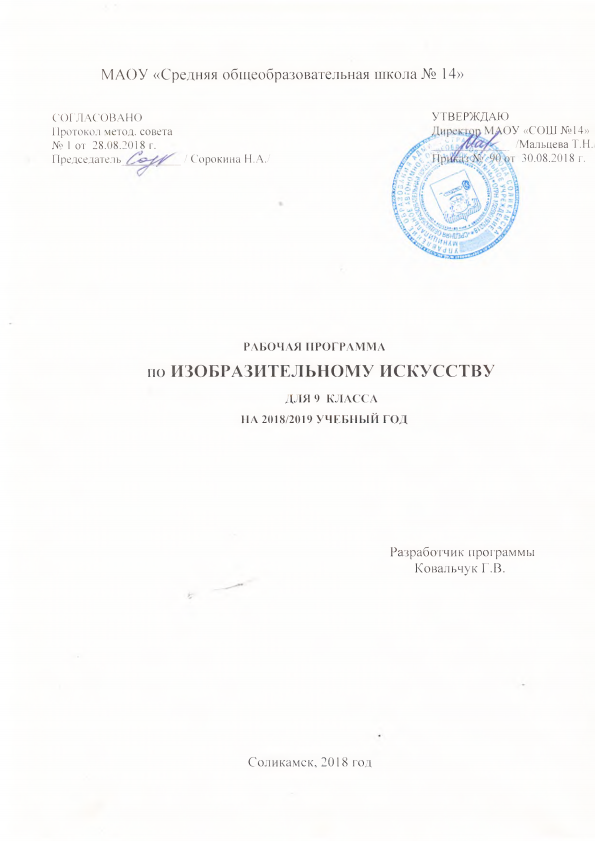 